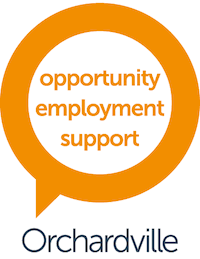 MONITORING FORM			(CONFIDENTIAL)Orchardville is committed to equality of opportunity in employment. In order to help us ensure our policy is being carried out, it would help if you could complete this form. Any information you provide will be used for no purpose other than for monitoring. Please put this form in the envelope marked ‘Monitoring Officer’. The form will be separated from your application form on receipt and it will play no part in our decision on whom we select for the job. The information will be treated as confidential.Community BackgroundRegardless of whether we practice religion, most of us in Northern Ireland are seen as part of with the Roman Catholic or the Protestant Community. Please indicate the community to which you belong by ticking the appropriate box below:SexPlease tick as appropriateDisabilityUnder the Disability Discrimination Act 1995 a person is considered to have a disability if he / she has a physical or mental impairment which has a substantial and long-term adverse effect on his / her ability to carry out normal day-to-day activities. Please note that it is the effect of the impairment, without treatment, which determines if an individual meets this definition of disability.Do you consider that you meet this definition of disability?Yes       No  If yes, please state the type of disabilityProtestantRoman CatholicNeither Protestant nor Roman CatholicMaleFemaleOtherMental Health DisabilityLearningPhysical DisabilityFOR MONITORING USE ONLY